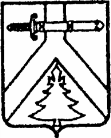 АДМИНИСТРАЦИЯ ПОСЕЛКА КРАСНОКАМЕНСККУРАГИНСКОГО РАЙОНАКРАСНОЯРСКОГО КРАЯПОСТАНОВЛЕНИЕ 21.09.2020				п. Краснокаменск 			          № 28-пО внесении изменений в постановление администрациипосёлка Краснокаменск от 10.01.2014 № 01-п «Об утверждении схемы водоснабжения посёлка Краснокаменск Курагинского района Красноярского края»В целях реализации требований Федерального закона от 07.12.2011 №416-ФЗ «О водоснабжении и водоотведении», Постановление Правительства РФ от 05.09.2013 № 782 (ред. от 22.05.2020) "О схемах водоснабжения и водоотведения" (вместе с "Правилами разработки и утверждения схем водоснабжения и водоотведения", "Требованиями к содержанию схем водоснабжения и водоотведения"), ПОСТАНОВЛЯЕТ:Изложить «Схему водоснабжения п. Краснокаменск Курагинского района на период с 2020 по 2030 годов» в редакции согласно приложению к данному постановлению.Разместить данное проставление на сайте в сети интернет по адресу: http://www.admkrasnokamensk.ruКонтроль за исполнением настоящего постановления оставляю за собой.Постановление вступает в силу в день, следующий за днем его официального опубликования в газете «Краснокаменский вестник».Глава посёлка									 В.Б. Горбов